Colegio Parroquial “La Encarnación”.         3ºESO          DEPARTAMENTO DE CIENCIAS.ANÁLISIS DEL MOVIMIENTOEscoge una escala adecuada y representa gráficamente la posición frente al tiempo, analiza el movimiento y calcula la velocidad media en cada tramo y en todo el recorrido.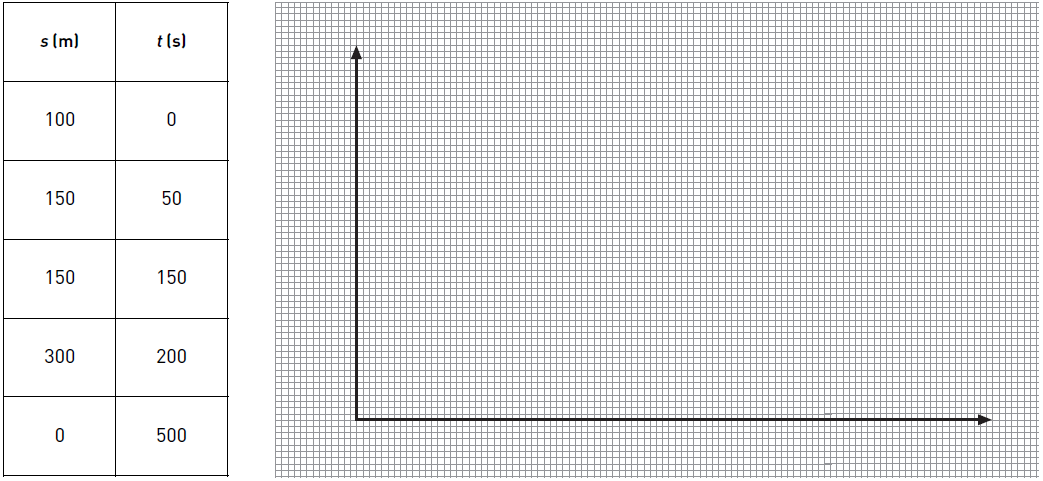 EL MOVIMIENTO Y LAS FUERZAS ACTIVIDADES DE REFUERZOTramo 0-50:Tramo 50-150:Tramo 150-200:Tramo 200-500:Velocidad media en todo el recorrido:CARACTERÍSTICAS DEL MOVIMIENTORealiza los dibujos que se indican.Completa los siguientes textos:El movimiento es el . . . . . . . . . . . . . . . . . . . . . . . . . . . de posición con respecto a un . . . . . . . . . . . . . . . . . . . . . .de . . . . . . . . . . . . . . . . . . . . . . . . . en el . . . . . . . . . . . . . . . . La propiedad más importante del . . . . . . . . . . . . . . . . . . . . . . . . . . . . . . . . . . . . . . es que es . . . . . . . . . . . . . . . . . . . . . . . . . . . . . . . . ., eso significa que depende del . . . . . . . . . . . . . . . . . . . . . . . . . . . . . . . de . . . . . . . . . . . . . . . . . . . . . . . . . . . . Por ejemplo, cuando viajamos por una carretera en coche, los coches que se nos aproximan en sentido contrario parecen ir . . . . . . . . . . . . . . . . .rápidos, y sin embargo los coches que nos adelantan parecen ir más . . . . . . . . . . . . . . . . . . . . . . . . . . . . . . . . . . . . . . La . . . . . . . . . . . . . . . . . . . . . . . . . . . . . . . . . . . . . . . media se calcula dividiendo el . . . . . . . . . . . . . . . . . . . . . . . . . . . . . . . . entre el tiempo . . . . . . . . . . . . . . . . . . . . . . . . . . . empleado, pero no significa que el móvil viaje a esa velocidad en cada momento. La magnitud que informa del cambio de velocidad se llama . . . . . . . . . . . . . . . . . . . . . . . . . . . . . . . . . .Si es positiva, el móvil . . . . . . . . . . . . . . . . . . . . . . . . . . . . . . . . . . . . . su velocidad; si es . . . . . . . . . . . . . . . . . . . . . . . . . . . . . . . . .el móvil . . . . . . . . . . . . . . . . . . . . . . . . . . . . . . . . . . . . . . su velocidad o . . . . . . . . . . . . . . . . . . . . . . . . . . . . . . . . . . . .  Un móvil que viaja por una carretera recta y a velocidad . . . . . . . . . . . . . . . . . . . . . . . . . . . . . . . . . . . . . . . . . . . . . . . . . . . . lleva un . . . . . . . . . . . . . . . . . . . . . . . . . . . . . . . . . . . . . . . .. . . . . . . . . rectilíneo . . . . . . . . . . . . . . . . . . . . . . . . . . . . . . . . . . . . . . . . . . . . . . Un sistema de referencia.Una trayectoria curva.Dos posiciones.Un desplazamiento y un espacio distintos.Un sistema de referencia.Una trayectoria recta.Dos posiciones.El desplazamiento y el espacio recorridos de una a otra posición.